ANEXO II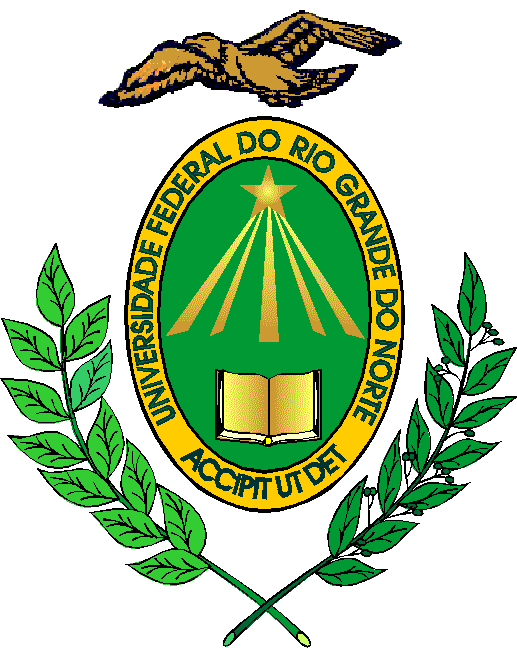 MINISTÉRIO DA EDUCAÇÃOUNIVERSIDADE FEDERAL DO RIO GRANDE DO NORTEPROGRAMA E RELAÇÃO DE TEMAS DA DIDÁTICA UNIDADE: INSTITUTO METRÓPOLE DIGITALEndereço da Unidade: Av. Senador Salgado Filho, 3000 – Lagoa Nova CEP: 59078-970Fone: 84 – 3342-2216 – R102E-mail: anailde@imd.ufrn.br e daniel@imd.ufrn.br EDITAL No:029/2019-PROGESPCARREIRA:( X ) MAGISTÉRIO SUPERIOR    (    ) MAGISTÉRIO EBTTÁREA DE CONHECIMENTOMATEMÁTICA 20HPROGRAMA DO PROCESSO SELETIVO (PROVA ESCRITA) Funções e gráficos: Conceitos sobre funções; Função afim; Função exponencial e logarítmica; Funções trigonométricas; Propriedades de funções e seus gráficos; Funções compostas e inversas;Progressão aritmética e geométrica;Congruência de triângulos;Teorema do ângulo externo e suas consequências.Combinações, arranjos e permutações: Coeficientes binomiais (Binômio de Newton); Triângulo de Pascal;Princípio de inclusão e exclusão e permutações caóticas;Equações da reta e do plano;Matrizes e sistemas lineares;Probabilidade: Definição; Regras e teoremas básicos; Probabilidade condicional;Variável aleatória;Derivadas de funções reais de uma variável e suas aplicações;Integral de Riemann.ATENÇÃO: APLICÁVEL SOMENTE SE ÁREA DE CONHECIMENTO TIVER MAIS DE 12 (DOZE) CANDIDATOS INSCRITOSRELAÇÃO DE TEMAS PARA PROVA DIDÁTICAFunção exponencial e logarítmicaCasos de congruência de triângulosPrincípio de inclusão e exclusão e permutações caóticasEquações da retaProbabilidade condicional6. Aplicações de derivadas